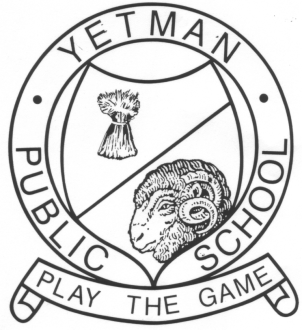 STUDENT WELFARE DOCUMENTIncorporating Department of Education:Student welfare in Yetman Public School:encompasses everything the school community does to meet the personal, social and learning needs of studentscreates a safe, caring school environment in which students are nurtured as they learn incorporating anti-bullying and workplace health and safetyis achieved through the total school curriculum and the way it is deliveredincorporates effective disciplineincorporates preventive health and social skills programsstresses the value of collaborative early intervention when problems are identifiedprovides ongoing educational services to support studentsrecognises the diversity within the school community and provides programs and support which acknowledge difference and promote harmonyrecognises the necessity of school attendancerecognises the role that the school plays as a resource to link families with community support servicesprovides opportunities for students to:enjoy success and recognitionmake a useful contribution to the life of the schoolStudent Welfare Responsibilities and DelegationsPrincipals, Teaching and support staff, according to their role in the school, will:ensure that they are familiar with the Student Welfare Policy and the School Discipline Policycontribute to the provision of a caring, well-managed, safe environment for all students, fellow staff and parentsparticipate in the learning and teaching process in ways which take account of the objectives in this policyparticipate in the school community’s implementation of the Student Welfare Policy.develop effective mechanisms for integrating behaviour management, conflict resolution and support for students experiencing difficulties.Students will be encouraged to:act according to the discipline code established by the school communitycontribute to the provision of a caring, safe environment for fellow students, staff and parentsparticipate actively in the learning and teaching processpractise peaceful resolution of conflict.Parents will be encouraged to:participate in the learning of their children and the life of the school, including reviews of student welfare and the discipline codeshare responsibility for shaping their children’s understanding about acceptable behaviourwork with teachers to establish fair and reasonable expectations of the school.ContextRegular attendance at school is essential to assist students to maximise their potential. Schools, in partnership with parents, are responsible for promoting the regular attendance of students.Encouraging regular attendance is a core school responsibility.The school attendance register should reflect the highest professional standards.Responsibilities and delegationsParents and Carers It is the duty of the parent of a child of compulsory school-age to cause the child:
(a) to be enrolled at, and to attend, a government school or a registered non-government school, or
(b) to be registered for home schooling with the Board of Studies and to receive instruction in accordance with the conditions to which the registration is subject.Parents are required to explain the absences of their children from school promptly and within seven school days to the school.Principals: Must provide clear information to students and parents regarding attendance requirements and the consequences of unsatisfactory attendanceor their delegate will undertake all reasonable measures to contact parents promptly and within two school days of an unexplained absence occurringare responsible for ensuring that attendance records are maintained in an approved format and are an accurate record of the attendance of studentsmust ensure that the school education director is informed of attendance problems and issues. This includes providing the school education director or nominee with regular information about students for whom chronic non-attendance is an issuemust ensure that school staff are provided with information on attendance requirements and their obligation to monitor and promote regular attendance at schoolhave the authority to grant:sick leave to students whose absences are satisfactorily explained as being due to illnessan exemption from school attendance for periods totalling up to 50 days in a 12 month period for any one studentpart-day exemptions from school for periods totalling up to 50 days in a twelve month period ContextBullying is repeated verbal, physical, social or psychological behaviour that is harmful and involves the misuse of power by an individual or group towards one or more persons. Cyberbullying refers to bullying through information and communication technologies.Bullying can involve humiliation, domination, intimidation, victimisation and all forms of harassment including that based on sex, race, disability, homosexuality or transgender. Bullying of any form or for any reason can have long-term effects on those involved including bystanders.Conflict or fights between equals or single incidents are not defined as bullying.Schools exist in a society where incidents of bullying behaviour may occur. Preventing and responding to bullying behaviour in learning and working environments is a shared responsibility of all departmental staff, students, parents, caregivers and members of the wider school community.Responsibilities and delegationsPrincipals and School staff have a responsibility to:respect and support studentsmodel and promote appropriate behaviourhave knowledge of school and departmental policies relating to bullying behaviourrespond in a timely manner to incidents of bullying according to the school’s Anti-bullying Plan.In addition, teachers have a responsibility to:provide curriculum and pedagogy that supports students to develop an understanding of bullying and its impact on individuals and the broader community.Students have a responsibility to:behave appropriately, respecting individual differences and diversitybehave as responsible digital citizensfollow the school Anti-bullying Planbehave as responsible bystandersreport incidents of bullying according to their school Anti-bullying Plan.Parents and caregivers have a responsibility to:support their children to become responsible citizens and to develop responsible on-line behaviourbe aware of the school Anti-bullying Plan and assist their children in understanding bullying behavioursupport their children in developing positive responses to incidents of bullying consistent with the school Anti-bullying Planreport incidents of school related bullying behaviour to the schoolwork collaboratively with the school to resolve incidents of bullying when they occur.All members of the school community have the responsibility to:model and promote positive relationships that respect and accept individual differences and diversity within the school communitysupport the school’s Anti-bullying Plan through words and actionswork collaboratively with the school to resolve incidents of bullying when they occur.ContextThe school discipline policy outlines how discipline is implemented in the school. It will inform and guide students, staff and parents about the aims, underlying philosophy, expectations, strategies and responsibilities for student discipline. A ‘statement of purpose’ should be included at the beginning of the policy. This statement should outline the aims of discipline in the school and the key beliefs or principles upon which the school’s policy is based.Additionally, the school discipline policy needs to include four key areas:1. The discipline code (or school rules)2. Strategies to promote positive student behaviour, including specific strategies to maintain a climate of respect3. Strategies and practices to recognise and reinforce student achievement4. Strategies and practices to manage inappropriate student behaviour.The Core Rules in NSW Government Schools need to be incorporated into each school’s code.Yetman Student Discipline Policy1. RationalStudents at Yetman Public School are provided with a high quality education so that they can learn to the best of their ability and become self-disciplined, tolerant, enterprising and contributing members of the school and community.The school encompasses and utilises the philosophy of the ‘You can do it’ program and the five keys to success in all areas of student welfare.The ‘You can do it’ Program is a school-home-community approach to helping young people achieve to the best of their ability and experience positive social-emotional well-being. Teachers provide explicit lessons based on the five social-emotional capabilities or Keys to Success: confidence, persistence, organisation, getting along and resilience.2. DefinitionWelfare encompasses school community practices that meet the personal, social and learning needs of students by providing:positive academic environments which encourage all students to reach their potentialsafe and harmonious environments which promote successbehaviour management based on the ‘You can do it’ program, current research and best practices.3.School Rules  At Yetman Public School we treat others like we would like to be treated ourselves. We are always-OrganisedWe attend school each dayWe are in lines and to class on timeWe stay within boundsConfidentWe wear full school uniform with prideWe do as we are asked and follow instructionsWe try new activities and speak up for ourselvesResilientWe stay calm, cool and collected when faced with a challenging situation or when someone is not being niceWe control ourselves by not fighting or not staying away from others for too long when we are upsetWe calm down in a reasonable time after being upsetPersistentWe look after our own, others and the school’s propertyWe try our bestWe follow class rulesGetting along with othersWe act in a safe and considerate way at school and when travelling to and from schoolWe speak and act in a kind and friendly wayWe work and play fairlyWe show respect for other students, teachers, parents and school staffBecause we are all responsible for our own actions.4. Promoting positive student behaviourAll students will be encouraged to behave in a positive manner by providing:assembly awardsclassroom rewards-stickers, certificates, verbal praise, smiles, gesturesvisits to other classrooms, and Principalinterest in students via positive teacher/student relationshipsencouragement to take pride in themselves, their work, their appearance and their schoolpositive  classroom management strategies‘You can do it’ program strategies5. Recognising and reinforcing student achievementAll students will be recognised and encouraged to achieve highly by:displaying student work recognition at Principals Awards of ExcellenceAnnual Presentation Days, Celebration Days/Eveningvisits to other classrooms, and Principal with terrific workawards and recognition at weekly assemblies visits to other classrooms and Principalnotifying parentsexplicit explanation by teachers of high expectations6. Managing inappropriate student behaviourPrevention strategies and modelling of positive behaviour are utilised at all times to avoid inappropriate student behaviour.If a student is not utilising their ‘Keys for success’ the teacher will calmly discuss with the student the key not being effectively utilised and provide suggestions and strategies to improve and give the student the opportunity to improve.Strategies implemented to manage inappropriate student behaviour:Staff and students being promptMentoring programsDiscussions with studentsWritten recording of behaviour on daily behavioural record sheetOpen lines of communication between staff, parents and studentsSanctions such as, Thinking Spot in class, time out, removal from activityParent interviewsCounselling and/or assessmentsBehaviour Management PlansRegional Behaviour SupportIn the classroom:All students have had an explicit explanation of the following procedure:Step 1.  Name called out (behaviour discussed and appropriate key reinforced)Step 2.  Name called out and ‘1st Warning’ filled out on ‘Daily Behavioural Record’ and peg moved as visual promptStep 3.  Name called out and ‘2nd Warning’ filled out on ‘Daily Behavioural Record’ and peg moved to Time Out as visual promptStep 4. Name called out and ‘Yellow Sheet’ completed for Principal intervention Severe incidents will automatically be reported to the Principal In the Playground:All students have had an explicit explanation of the following procedure:The duty Teacher will:Provide a warninghave student accompany them on dutyremove from play to sit in a supervised arearepeated incidents or major incidents to be recorded on ‘Yellow Sheet’ and sent to Principal to follow upserious incidents are to be recorded on ‘Yellow Sheet’ and sent to Principal immediately Serious MisbehaviourPrincipal contactedParents contacted by Principal School’s response to be determined and recorded Serious misbehaviour may result in either a short suspension or a long suspension. If a student is suspended and/or if there is an ongoing pattern of unacceptable behaviours (supported by documentation). The student may not be permitted to represent the school or participate in school privileges such as excursions or special programs. School leadership privileges may be reviewed if a student demonstrates a pattern of unacceptable behaviours recorded through school documentation.SuspensionIn the event of a suspension the student cannot return to school until a Return from Suspension Meeting (RSM) involving the classroom teacher, Principal, parent or Guardian and student has been conducted to develop a strategy to facilitate the student’s successful return to school.Parents can notify the school if they would like any additional parties present.ContextThe Department of Education and Training is committed to meeting its obligations under the NSW Occupational Health and Safety Act 2000 and the Common Law, to keep students safe while they are at school. The Department also seeks to provide opportunities for students to learn about and practise ways of adopting and maintaining a healthy, productive and active life through the student welfare policies and procedures of schools and through Personal Development, Health and Physical Education and other Key Learning Areas.Responsibilities and delegationsIt is the responsibility of school staff to:take reasonable measures to protect students against risk of injury or harm which should reasonably have been foreseentake reasonable care for the health and safety of all persons in the workplace and to co-operate with the employer to ensure the health and safety of all in the workplace, including assisting in an emergencyIt is the responsibility of the person(s) who volunteers and is (are) trained in the administration of medications to administer prescribed medications in accordance with departmental policy and procedures.It is the responsibility of the person(s) who volunteers and is (are) trained to perform health care procedures to administer health care procedures in accordance with departmental policy and procedures.It is the responsibility of the person(s) who volunteers and is (are) trained in the administration of first aid to administer first aid in accordance with departmental policy and procedures.Expectations of Parents/Guardians/Caregiverscooperate with the school on student health mattersinform the school of the health needs of the child at enrolment or when health conditions develop or changeliaise with the child's medical practitioner about the implications of any health condition for their schooling and convey advice and information from the medical practitioner to the schoolif required, provide prescribed medication and 'consumables' for administration by the school in a timely way and as agreed with the Principalwhere relevant, collaborate with the school in planning to support the child's health needs at school including updating information and reviewing plans.Relevant information on the role of parents can be found on the Departments website at http://www.schools.nsw.edu.au/studentsupport/
studenthealth/individualstud/roleofparents/index.phpStudents are expected to:contribute to the provision of a healthy and safe school environmentensure that medication is taken for the purpose for which it is intended by the person for whom it is intendedco-operate with staff in managing their healthas relevant to the individual, develop the understandings and skills needed to progressively manage their own health.ContextThe NSW Government recognises that care and protection for children and young people is a shared responsibility. It begins with parents, but when government support becomes necessary, it is not the sole responsibility of community services but a collective responsibility.Keep Them Safe: A shared approach to child wellbeing provides the framework for parents, communities, government and non-government agencies to work together to support children and families.Responsibilities and delegationsIt is the responsibility of school staff to:Trainingparticipate in a child protection induction and in annual updates. This includes all staff – principals, workplace managers, teaching and non-teaching staff, part-time, temporary and casual staff and those who join during the yearReportingadhere to mandatory procedures for conveying risk of harm concerns to the principal or workplace manageradhere to mandatory procedures for reporting risk of significant harm to Community Servicesensure, where they have reported any risk of significant harm concerns to the principal or workplace manager, that the principal or workplace manager has reported those concerns to Community Servicesreport directly to Community Services if they believe the principal or workplace manager has not reported risk of significant harm concerns to Community Services, and they still have concerns about risk of significant harmensure that any relevant information that they become aware of, subsequent to a report being made to Community Services or following contact with the Child Wellbeing Unit, is provided to Community Services or the Child Wellbeing Unit respectively. If the additional information forms concerns about risk of significant harm a report must be made to Community ServicesSupporting children and young peoplecooperate with reasonable steps to coordinate service delivery and decision-making with other relevant service providersavoid undertaking any investigation of the circumstances giving rise to a report where risk of significant harm has been reported, without the express prior approval of the relevant Community Services case officerinform students, including apprentices or trainees, of their right to be protected from abuse and of avenues of support if they have concerns about abuse.Specific reference DocumentsYPS School RulesYPS Anti-Bullying PlanDepartment of Education and Communities Policies and ProceduresOur School RulesAt Yetman Public School we treat others like we would like to be treated ourselves. We are always-OrganisedWe attend school each dayWe are in lines and to class on timeWe stay within boundsConfidentWe wear full school uniform with prideWe do as we are asked and follow instructionsWe try new activities and speak up for ourselvesResilientWe stay calm, cool and collected when faced with a challenging situation or when someone is not being niceWe control ourselves by not fighting or not staying away from others for too long when we are upsetWe calm down in a reasonable time after being upsetPersistentWe look after our own, others and the school’s propertyWe try our bestWe follow class rulesGetting along with othersWe act in a safe and considerate way at school and when travelling to and from schoolWe speak and act in a kind and friendly wayWe show respect for other students, teachers, parents and school staffWe work and play fairlyBecause we are all responsible for our own actions.Yetman Public School ANTI-BULLYING POLICY     DateOctober 2014RationaleSchools should provide a safe and supportive learning environment for all students.  Students should feel a sense of belonging, participation and achievement. We must recognise that bullying occurs and that it needs to be dealt with swiftly and with due thought to procedural fairness. We aim to build a strong and supportive culture, so that bullying and anti-social behaviour is not acceptable.What is Bullying?Bullying is the intentional, ongoing behaviour by an individual or group of individuals that causes upset, distress, hurt or an intense sense of fear.Bullying is damaging to both the victim and perpetrator.  It is often self-perpetuating.Bullying can be physical, verbal or psychological or cyber.It includes, but is not limited to:Rights and responsibilities:All students and staff have the right to work in an environment free from violence and intimidation.Students’ Rights and ResponsibilitiesWhole School StrategiesYetman Public School employs various strategies to combat bullying. These include but are not limited to:The You Can Do It! (YCDI!) ProgramTimetablingSupervision of studentsHaving the three classrooms within the schoolAdditional staffingA strong relationship with the students and familiesModeling appropriate behaviour as staffStructured playground activities.The Student Bullying Report Form ProcessThe valuable classroom programs and engaging playground ensure students are individually catered for academically, physically, socially and emotionally. Parental involvement is encouraged & the school’s emphasis on developing quality relationships provide staff, students & parents with an environment that is positive and consistent. Classroom StrategiesAnti-bullying lessons are delivered within PDHPE as well as when the need arises in the form of discussions with individual children, small groups or whole school.Social skills, including conflict resolution, are an integral part of lessons. Students are given opportunities to discuss and implement ideas for effective use of the playground, rules for games and procedures for resolving conflict in situations such as team games. Class rules and expectations are negotiated with the teaching staff and students.Computer usage agreement is in force. Students are aware that Principal and staff have access to all student emails at any time.Practices to deal with bullying behavioursInstances of bullying should be reported to the teacher for investigation.  Where the incident is considered to be less severe, the matter will be dealt with immediately, with the instigator being removed from further contact with the victim for a time deemed appropriate by the teacher on duty.  Investigation of reported or observed incidents will follow principles of the Restorative Justice program. All parties to the incident have the opportunity to present their point of view, using the following questions:-What happened?What were you thinking at the time? / How did it make you feel?Who has been affected by your actions? / What did you do to solve the problem?What can you do to make things right? / How can it be put right?Where an incident is considered serious, or the same students are involved in repeated incidents of bullying, the principal will be asked to investigate further.  Written records of more serious incidents will be kept. The principal will contact the parents of students involved in these incidents.A monitoring process will be implemented and if necessary, counseling may be sought.Where the bullying is persistent and/or violent, steps will be taken towards suspension.Where the bullying has been committed via cyber space then parents will be informed & computer privileges will be removed as per Computer Usage Agreement.  Role of the students, staff and parents:All stakeholders have an important role to play in the identification, isolation and dealing with the issue of bullying.Additional ResourcesPosters and information pagesIncident reports for victim & perpetrator What is bullying?Bullying can be said to be intentional, ongoing behaviour by an individual or group of individuals that causes upset, distress, hurt or an intense sense of fear.Bullying involves intentional and willful misuse of power in relationships.Bullying often seems to involve direct or indirect harassment, humiliation, violent or physical domination and/or intimidation of others.Bullying behaviour can be:Verbal such as: name calling, teasing, abuse, putdowns, insults or threats.Physical such as: hitting, punching, kicking, scratching, tripping, spitting.Social such as:  ignoring, excluding, making rude, cruel or crude gestures.Emotional such as:  spreading rumours intentionally; dirty looks; hiding or damaging possessions; inappropriate notes, letters, phone messages, SMS misrepresentation.How to handle children who bully youAvoid them.  Walk away.  Never find yourself alone with them.  Stay in sight of an adult.  There is often strength in numbers.Be firm and strong even if you don’t feel it.  Look them straight in the eye and stand up tall.  Tell them to leave you alone and walk away.Ignore them, pretend you didn’t hear the comment.Find a friend.  Play with friendly children.Get help from older students or older brothers and sisters.Go to the office.Don’t fight back physically.  It just gets you in trouble too.Tell your class teacher or the Principal.Go to a trusted friend and seek help.Information for parentsIf your child is being bullied…Listen carefully to your child.Assure your child that it is not their faultStay calmGet accurate detailsGive your child some strategies to cope.  Practise the strategies with your child.If your child is different in some way, help them to be proud of their differences.If the problem persists seek assistance from the class teacher.If the problem continues seek support from the Principal.Encourage your child to seek help in the playground, from older children, the school prefects or a teacher.Information for parentsIf your child is bullying others…Initially you will be defensive and unbelieving.  This is natural.Find out all the facts preferably from the school.  Telephoning other parents can stir up a lot of unnecessary concern.Talk to your child but do not blame.Emphasise that bullying is not acceptable in your family.Role play alternative behaviours.Seek assistance from school or health professionals.Be specific about consequences for continuing unacceptable behaviours.Reward appropriate behaviour.Bullying Incident ReportIncident date:____________________ Reported to:_____________________Action taken:Signed __________________________________   Date 	Yetman Public School – Student Bullying Report FormDate:_________________Student Welfare PolicySchool Discipline PolicySchool Attendance PolicyWorkplace Health and Safety PolicyBullying PolicyProtecting and Supporting Children and Young People PolicySCHOOL ATTENDANCE POLICYSCHOOL BULLYING POLICYSCHOOL DISCIPLINE POLICYCore Rules of Student discipline in NSW Government SchoolsAll students in NSW Government schools are expected to:Attend every school day, unless they are legally excused, and be in class on time and prepared to learn.Maintain a neat appearance, including adhering to the requirements of the school’s uniform or dress code policy.Show respect at all times for teachers, other school staff and helpers, including following class rules, speaking courteously and cooperating with instructions and learning activities.Treat one another with dignity and respect.Behave safely, considerately and responsibly, including when travelling to and from school.Care for property belonging to themselves, the school and others.Behaviour that infringes on the safety of others, such as harassment, bullying and illegal or anti-social behaviour of any kind, will not be tolerated.WORKPLACE HEALTH & SAFETY POLICYPROTECTING AND SUPPORTING CHILDREN AND YOUNG PEOPLE POLICYStudent Welfare PolicySchool Discipline PolicySchool Attendance PolicyWorkplace Health and Safety PolicyBullying PolicyProtecting and Supporting Children and Young People PolicyVerbal: name calling, teasing, abuse, putdowns, insults or threats.Physical: hitting, punching, kicking, scratching, tripping, spitting.Psychological:  ignoring, excluding, daring, manipulating, making rude, cruel or crude gestures, racism, spreading rumours intentionally; dirty looks; hiding or damaging possessions; inappropriate notes, letters, phone messages, SMS misrepresentation, threats.RightResponsibilityTo feel safe in the classroomTo ensure that you don’t make others feel unsafe in the classroom.To feel safe in the playgroundTo ensure that you don’t make others feel unsafe in the playground.To not feel bullied or picked onTo not bully or pick on othersStudents:Report any bullying to the teacher or principal and ask for helpEnsure you know what action was takenRefrain from retaliatingPractice skills of self disciplineDon’t put up with being bulliedDon’t be intimidated by the bully not to tellHelp others who are being bulliedStaff:Respond to all concernsEnsure all parties see that concerns are taken seriouslyTake a proactive approach to supervisionMonitor specific studentsComplete documentationFollow discipline plans and DET & school policiesAttend inservices when available & appropriateReport any instances requiring further action to the principal Parents:Be aware of changes in your child’s behaviour and attitude at schoolDiscuss any concerns with the class teacher as soon as possibleRead school newslettersDiscuss with your child positive ways to handle the situationSupport the school in its efforts against bullyingWork with the school to ensure reasonable standards of social behaviour from the childrenWhat happened?How did it make you feel?What did you do to solve the problem?How can it be put right?Signed____________________________ Dated_______________________________Does what happened fit all 3 parts of the definition of bullying?The person is being mean on purposeIt is repeated.There is an imbalance of power.Type of bullying___Physical – hitting, kicking, pushingDoes what happened fit all 3 parts of the definition of bullying?The person is being mean on purposeIt is repeated.There is an imbalance of power.___Verbal – teasing, name-calling, put-downsDoes what happened fit all 3 parts of the definition of bullying?The person is being mean on purposeIt is repeated.There is an imbalance of power.___Social/Emotional –starting rumors, excluding someoneDoes what happened fit all 3 parts of the definition of bullying?The person is being mean on purposeIt is repeated.There is an imbalance of power.Who was the target? ____________________Name of student making this report_____________________________________First & last nameWhere did it happen? _______________________________________________________Who was bullying? ____________________Who? _______________________________What happened? What happened? Did you tell an adult? __________________ADMIN: Delivered to Principal   Y  /  N